WNIOSEK DOTYCZĄCY PLANOWANYCH BADAŃ NAUKOWYCHNA POLSKICH OBSZARACH MORSKICHWniosek powinien być przedstawiony stronie polskiej (Ministerstwo Spraw Zagranicznych – Departament Prawno-Traktatowy) nie później niż na 3 miesiące przed przewidywaną datą rozpoczęcia badań.Wnioskowany termin planowanego rejsu na polskich obszarach morskich – od dnia/do dnia (termin ten będzie widoczny w treści decyzji):Przewidywany termin wejścia na polskie obszary morskie:Przewidywany termin opuszczenia polskich obszarów morskich:Instytucja prowadząca badania naukowe i odpowiedzialna za rejs (nazwa i dane kontaktowe):Właściciel statku – podać, w przypadku jeśli inny niż w pkt 4:Dane statku:Nazwa:Bandera:Port macierzysty:Oznaka rybacka:Długość całkowita:Maksymalne zanurzenie:Pojemność brutto:Sygnał wywoławczy:Numer IMO:Numer MMSI:System Automatycznej Identyfikacji (AIS):E-mail:Numer telefonu satelitarnego (jeśli jest): Załoga:Nazwisko i imię kapitana:Nazwisko i imię głównego naukowca (dane kontaktowe):Liczba załogi, z wyodrębnieniem kadry naukowej:Język roboczy na statku/język roboczy ekipy badawczej:Dane dotyczące rejsu:Numer rejsu:Data i nazwa polskiego portu zawinięcia (jeżeli statek planuje zawinięcie do portu):Wszelkie specjalne wymagania logistyczne w porcie:Badania naukowe i metody ich prowadzenia:Rodzaj pobranych próbek (np.: geologicznych, wody, planktonu, ryb, radioaktywności, izotopów):Metody dzięki którym uzyskano próbki, w tym: pogłębianie, wiercenie, trałowanie 
i CTD:Miejsca publikacji danych, badań (inne niż sprawozdanie): Krótki opis planowanego rejsu, zawierający informację o ewentualnych przeszłych, jak i przyszłych, rejsach związanych z planowanym rejsem, a także informację 
o ewentualnych opublikowanych badaniach, odnoszących się do planowanego rejsu:Szczegóły dotyczące sprzętu badawczego:Czas pracy/data, rodzaj/nazwa, zanurzenie/głębokość:Czy sprzęt, instalacje lub wyposażenie naukowo-badawcze zostaną usunięte po wykonaniu badań czy pozostaną:Materiały wybuchowe: Typ i nazwa handlowa:Skład chemiczny:Głębokość klasy handlowej i rozmieszczenie:Rozmiar:Głębokość detonacji:Częstotliwości detonacji:Pozycja, współrzędne szerokości i długości geograficznej:Daty detonacji:Wykaz punktów pomiarów na polskich obszarach morskich, z uwzględnieniem współrzędnych szerokości i długości geograficznej każdego punktu pomiaru, a także współrzędnych stanowisk sprzętu pozostawionego do badań, w formacie tabelarycznym:Mapa rejsu na polskich obszarach morskich, z uwzględnieniem linii toru statku:przykłady poniżej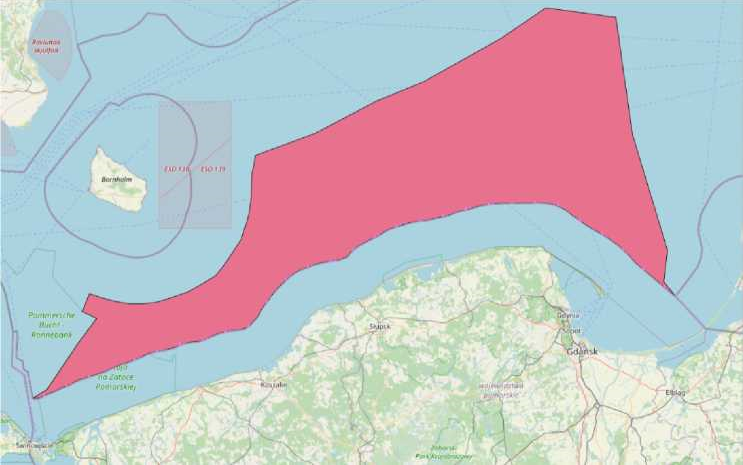 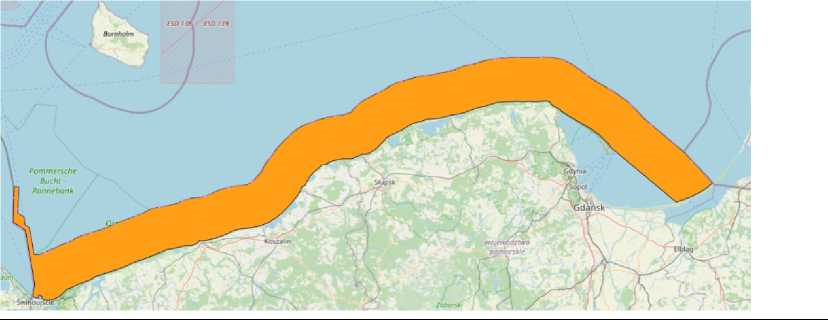 Dzienny plan rejsu na polskich obszarach morskich, z uwzględnieniem rodzaju planowanych prac – badań naukowych:Współpraca z państwem nadbrzeżnym – Polską (zgodnie z załącznikiem do niniejszego Wniosku – Wytycznymi dotyczącymi udziału polskiego przedstawiciela w badaniach naukowych na polskich obszarach morskich, prowadzonych przez obce państwa, osoby prawne i fizyczne, a także właściwe organizacje międzynarodowe):Nazwisko i imię polskiego naukowca (dane kontaktowe):Krótki opis sposobu uczestnictwa polskiego naukowca w rejsie (np. współpraca 
w formie wymiany dokumentów, kontakt telefoniczny, obecność na statku w trakcie trwania rejsu):Czy jest możliwa wizyta na statku w polskim porcie innych polskich naukowców (nazwa portu/portów): Czy jest możliwe przyjęcie na pokład polskiego przedstawiciela (wpisać „TAK” lub „NIE”, a w przypadku udzielenia odpowiedzi „NIE” należy podać powody odmowy):Dodatkowe informacje strony wnioskującej:NrPunkt pomiaru/Stanowisko sprzętuDługośćSzerokośćCzynność12345…